ПОЛОЖЕНИЕ о проведении Первенств Сибирского федерального округа 2021 года по быстрым шахматам среди мальчиков и девочек до 11 лет (2012-2013 г.р.), до13 лет (2010-2011 г.р.)(номер-код спортивной дисциплины 0880032811Я)28-31 октября 2021 г.Кемеровская область, Новокузнецкий район, п. ЗаречныйОБЩИЕ ПОЛОЖЕНИЯ	Первенства Сибирского федерального округа 2021 года по быстрым шахматам среди мальчиков и девочек до 11,13 лет (далее – Соревнование) проводится в соответствии с Единым Календарным планом межрегиональных, всероссийских и международный физкультурных мероприятий, и спортивных мероприятий на 2021 год, утвержденным Министерством спорта РФ и календарным планом Общероссийской общественной организации «Федерация шахмат России».	Соревнование проводятся по Правилам вида спорта «шахматы», утвержденным приказом Министерства спорта Российской Федерации от 29 декабря 2020 № 988  и не противоречащим Правилам игры в шахматы ФИДЕ, среди мальчиков и девочек до 11 лет (2012 – 2013 г.р.), 13 лет (2010 – 2011 г.р.).Организаторам и участникам запрещается оказывать противоправное влияние на результаты соревнований, участвовать в азартных играх в букмекерских конторах и тотализаторах путем заключения пари на соревнования в соответствии с требованиями, установленными пунктом 3 части 4 статьи 26.2 Федерального закона от 04 декабря 2007 года №329-ФЗ «О физической культуре и спорте в Российской Федерации».Организаторы обеспечивают:- проведение Соревнований с учетом соблюдения требований разрешительных актов, принятых в рамках борьбы с новой коронавирусной инфекцией (COVID-19) на территории Кемеровской области, а также методических рекомендаций Роспотребнадзора;- читинг-контроль с соблюдением требований античитерских правил, утвержденных ФИДЕ, при стандартном уровне защиты;- выполнение политики ФШР в отношении обработки персональных данных, утвержденной решением Наблюдательного совета ФШР, протокол №03-06-2020, от 26 июня 2020 г.;- размещение информации о ходе турнира в местных СМИ и в сети интернет.ЦЕЛИ И ЗАДАЧИСоревнование проводится с целью:- определения победителей и призеров Соревнования;- повышения мастерства юных шахматистов Сибирского федерального округа;- укрепления дружеских, спортивных и культурных связей между шахматистами Сибирского федерального округа;- популяризации вида спорта «шахматы».ОРГАНИЗАТОРЫ СОРЕВНОВАНИЯОбщее руководство подготовкой и проведением Соревнования осуществляют Министерство спорта Российской Федерации, Общероссийская общественная организация «Федерация шахмат России» (далее – ФШР), Ассоциация шахматных федераций СФО. Непосредственное проведение Соревнования осуществляют Министерство физической культуры и спорта Кузбасса, администрация Новокузнецкого района, администрация ООО «Лесная сказка», общественная организация  «Федерация шахмат Кемеровской области», Федерация шахмат Новокузнецка и главная судейская коллегия, утвержденная ФШР.Главный судья Соревнования – спортивный судья всероссийской категории, арбитр ФИДЕ Шукан Владимир Петрович (Кемеровская обл.).ВРЕМЯ И МЕСТО ПРОВЕДЕНИЯ	Соревнование проводится с 28 (день приезда) по 31 октября (день отъезда) 2021 г. в спортивно-оздоровительном центре «Ашмарино» по адресу: Кемеровская область, Новокузнецкий р-н, п. Заречный, ул. Юный Запсибовец, корпус 7. Проезд от автовокзала г. Новокузнецка маршрутными автобусами №103а, №120 до остановки «Солнечный».	Варианты и условия размещения участников Соревнований и сопровождающих лиц в Приложении №5.V.ТРЕБОВАНИЯ К УЧАСТНИКАМ СОРЕВНОВАНИЙ И УСЛОВИЯ ИХ ДОПУСКАТребования к участникам соревнований и условия их допуска определены «Положением о межрегиональных и всероссийских официальных спортивных соревнованиях по шахматам на 2021 год»К Соревнованию допускаются спортсмены граждане Российской Федерации - мальчики и девочки (до 11 лет) 2012-2013 г.р., мальчики и девочки (до 13 лет) 2010-2011 г.р., проживающие в субъектах Российской федерации, входящих в Сибирский федеральный округ. Принадлежность спортсмена к субъекту РФ определяется по постоянной регистрации по месту проживания. Допуск осуществляется при наличии спортивного разряда по виду спорта «шахматы»: не ниже II юношеского.Соревнование состоит из четырех турниров (раздельно: мальчики и девочки). Допускается участие мальчиков и девочек в турнирах более старших возрастных групп, и участие девочек в турнирах мальчиков по решению оргкомитета.Все итоги соревнования направляются в ФШР на обсчет российского и международного рейтингов.Поведение участников в период проведения Соревнований регламентируется Положением «О спортивных санкциях в виде спорта «шахматы», утвержденным решением Наблюдательного Совета ООО «Федерация шахмат России» от 07.12.2019 года.На соревновании создается Апелляционный комитет (АК). Состав АК – 5 человек: 3 основных члена и 2 запасных. Протест на решение главного судьи подается в АК в письменном виде в течение 30 минут после окончания последней партии тура соответствующего турнира с внесением залоговой суммы в размере 3000 (трех тысяч) рублей. В случае удовлетворения протеста залог возвращается заявителю, в противном случае – поступают на счет Федерации шахмат Кемеровской области для покрытия расходов по проведению Соревнования. Решение АК является окончательным.ПРОГРАММА СОРЕВНОВАНИЯРегистрация участников онлайн на сайте http://nvkz-chess.ru/с 15 по 27 октября до 18.00 мск).В случае отказа шахматиста от участия в соревновании после прохождения предварительной регистрации, необходимо поставить в известность организаторов.Подтверждение регистрации, работа комиссии по допуску 28 октября 2021г. с 15.00 до 20.00 и 29 октября 2021 г. с 10.00 до 11.00 в столовой лагеря «Солнечный». Председатель комиссии по допуску – Сергеева Юлия Викторовна.Опоздавшие участники, не зарегистрированные в установленный положением срок, включаются в турнир по решению главного судьи со 2-го тура (в первом туре такому участнику ставится минус).Техническое совещание с представителями 29.10.2021 в 12.30.Жеребьевка 1 тура 29.10.2021 в 13.00.Открытие Соревнований и начало первого тура 29.10.2021 в 15.00.Закрытие Соревнований 30.10.2021 в 15.00.Соревнования проводятся по швейцарской системе в 9 туров, мальчики и девочки играют раздельно в своих возрастных группах.При небольшом количестве участников в отдельном турнире допускается уменьшение количества туров или изменение системы проведения на круговую.Контроль времени: 10 минут на партию с добавлением 5 секунд на каждый ход, начиная с первого.Допустимое время опоздания участников на тур – до падения флажка.29.10.2021 проводится 5 туров с 1500; 30.10.2021 – 4 тура с 1000.Результат партии секретарю своего турнира сообщают оба игрока. Участники несут ответственность за правильность постановки результатов в протоколе. При отсутствии результата партии в протоколе обоим игрокам будет поставлено поражение.	Жеребьевочная программа Swiss-Manager. Результаты и жеребьевка – на сайте http://chess-results.com/. Статистика, стартовые листы, итоговые таблицы будут публиковаться на официальном сайте Соревнований http://nvkz-chess.ru/.УСЛОВИЯ ПОДВЕДЕНИЯ ИТОГОВПобедители Соревнования определяются по наибольшей сумме набранных очков. В случае равенства очков места определяются последовательно: 1) в турнирах по швейцарской системе – личная встреча; усеченный коэффициент Бухгольца -1 (без одного худшего результата); коэффициент Бухгольца; большее число побед; число партий, сыгранных черными фигурами (несыгранные партии считаются как «игранные» белыми фигурами); средний российский рейтинг соперников.2) в турнирах по круговой системе – личная встреча; Зоннеборн-Бергер; система Койя; большее число побед.В течение 10 календарных дней со дня окончания Соревнования Федерация представляет в электронном виде на адрес filippov@ruchess.ru, в формате EXCEL или WORD, отчет и итоговые таблицы Соревнования.НАГРАЖДЕНИЕ ПОБЕДИТЕЛЕЙ И ПРИЗЕРОВПо три победителя в каждом турнире награждаются призами, медалями и грамотами. Победители турниров (1 место) награждаются Кубками. Вручение призов производится на закрытии. После окончания закрытия участникам, не присутствовавшим на нем, призы не выдаются и в дальнейшем не высылаются. Не выданные призы поступают в Федерацию на благотворительные цели.УСЛОВИЯ ФИНАНСИРОВАНИЯОплату всех командировочных расходов несут командирующие организации.Оплата работы судейской коллегии, осуществляется за счет средств Оргкомитета.Расходы, связанные с проведением Соревнований, осуществляются за счет привлеченных средств, средств Федерации шахмат Кемеровской области.ООО «Лесная сказка» обеспечивают участников спортивного Соревнования медицинским персоналом для оказания первой помощи участникам спортивных соревнований непосредственно на месте спортивного Соревнования; наблюдением за выполнением санитарно-гигиенических требований при проведении спортивного Соревнования; контролем над состоянием здоровья участников спортивного Соревнования и проверки правильности оформления допуска участников к спортивному Соревнованию (по состоянию здоровья). ОБЕСПЕЧЕНИЕ БЕЗОПАСНОСТИ УЧАСТНИКОВ И ЗРИТЕЛЕЙСоревнования проводятся с учетом соблюдения требований разрешительных актов, принятых в рамках борьбы с новой коронавирусной инфекцией (COVID-19) на территории Кемеровской области, а также Регламента по организации и проведению официальных физкультурных и спортивных мероприятий на территории Российской Федерации в условиях сохранения рисков распространения COVID-19, утвержденным Министром спорта Российской Федерации О.В. Матыциным и Главным государственным санитарным врачом Российской Федерации А.Ю. Поповой.Соревнования проводятся в соответствии с:Распоряжением Губернатора Кемеровской области – Кузбасса от 04.02.2021 №20 «О снятии отдельных ограничений, внесении изменений и признании утратившими силу некоторых распоряжений Губернатора Кемеровской области – Кузбасса».В целях безопасности зрителей и участников Соревнования проводится в ООО «Лесная сказка», принятым в эксплуатацию комиссией при наличии акта технического обследования готовности спортивного сооружения к проведению мероприятия в соответствии с:«Правилами обеспечения безопасности при проведении официальных спортивных соревнований, утвержденными постановлением Правительства Российской Федерации от 18.04.2014г. N353;Рекомендациями по обеспечению безопасности и профилактики травматизма при занятиях физической культурой и спортом (N44 от 01.04.1993 г.).ООО «Лесная сказка» несет ответственность за обеспечение безопасности при организации работ по подготовке и проведению Соревнования, в том числе:- за соответствие нормам техники безопасности оборудования, инвентаря и места проведения Соревнования;- ликвидацию неисправностей, обнаруженных в помещении игровых залов и отрицательно влияющих на проведение Соревнования;- обеспечение мер по профилактике спортивного травматизма и безопасности подготовки и проведения Соревнования в целом (ответственный -  главный судья Соревнований Шукан В.П..);- за несчастные случаи при подготовке и проведении Соревнований, их своевременное расследование в соответствии с нормами действующего законодательства Российской Федерации.В целях предупреждения травм, заболеваний, несчастных случаев при проведении спортивного соревнования Культурный центр КСЦМ руководствуется санитарными правилами содержания мест размещения и занятий физической культурой и спортом, утвержденными действующим законодательством Российской Федерации.Медицинская помощь организуется в соответствии с Порядком организации медицинской помощи лицам, занимающимся физической культурой и спортом (в том числе при подготовке и проведении физкультурных мероприятий и спортивных мероприятий), включая порядок медицинского осмотра лиц, желающих пройти спортивную подготовку, заниматься физической культурой и спортом в организациях и (или) выполнить нормативы испытаний (тестов) Всероссийского физкультурного комплекса «Готов к труду и обороне» (ГТО)» и форм медицинских заключений о допуске к участию физкультурных и спортивных мероприятиях», утвержденным приказом Министерства здравоохранения Российской Федерации от 23.10.2020 № 1144н (зарегистрировано в Министерстве юстиции Российской Федерации 03.12.2020 № 61238).Обеспечение безопасности при проведении турнира возлагается на главного судью и директора соревнования, осуществляется в соответствии с Положением о межрегиональных и всероссийских официальных спортивных соревнованиях по шахматам в 2021 году и законодательством РФ.Ответственность за организацию безопасности на прилегающей территории, а также соблюдение санитарно-гигиенических требований, направленных на предупреждение распространения COVID-19, возлагается на ООО «Лесная сказка».Во время тура в обязательном порядке спортсмен должен использовать средства индивидуальной защиты: маску или защитный экран.Антидопинговое обеспечение спортивных мероприятий в Российской Федерации осуществляется  в соответствии с Общероссийскими антидопинговыми правилами, утвержденными Министром спорта Российской Федерации 11 декабря 2020 года.ЗАЯВКИОригинал заявки на участие в первенствах Сибирского федерального округа (форма в Приложении №2) предоставляется в комиссию по допуску в одном экземпляре при регистрации участников. К заявке прилагаются следующие документы на каждого спортсмена:- анкета участника Соревнований (Приложение №3);- квалификационную книжку или приказ о присвоении разряда;- паспорт (свидетельство о рождении);- страховой полис обязательного медицинского страхования;- полис страховании жизни и здоровья от несчастных случаев (оригинал);- заявление о согласии на обработку персональных данных (Приложение №4).Участники должны иметь с собой медицинскую справку о допуске к Соревнованию.- копия документа, выданного ФШР, подтверждающего переход спортсмена из клуба или иной физкультурно-спортивной организации в другой клуб или иную физкультурно-спортивную организацию (если спортсмен в текущем году выступал за другой субъект Российской Федерации);Допуск участников Соревнования осуществляется при наличии у них сертификата о вакцинации или отрицательного результата лабораторного исследования на новую коронавирусную инфекцию (COVID-19) методом полимеразной цепной реакции (ПЦР) с датой получения  результатане ранее 3 календарных дней до начала Соревнования.Допуск спортивных судей – подтверждающий сертификат о вакцинации с отметками о дате вакцинации, названии вакцины и подписью врача. В случае невозможности пройти вакцинацию необходимо представить документ о запрете на прививку, полученный в государственном медицинском учреждении и предоставить отрицательный результат лабораторного исследования на новую коронавирусную инфекцию (COVID-19) методом полимеразной цепной реакции (ПЦР), полученный не ранее 3 календарных дней до начала спортивного Соревнования.Представители, тренеры и участники несут персональную ответственность за подлинность документов, представляемых в комиссию по допуску.Директор Соревнований – Сергеева Юлия Викторовнател.: +7 960-916-2667e-mail: juIia5022@yandex.ruГлавный судья – Шукан Владимир Петровичтел.: +7 903 945 27 51e-mail: vladimir_psh@mail.ruДанное положение является официальным вызовом на Соревнования.Все уточнения и дополнения к данномуПоложению регулируются регламентом проведения СоревнованияУТВЕРЖДАЮ						УТВЕРЖДАЮВице-президент						ПредседательАссоциации шахматных федераций			Федерации шахматСибирского федерального округа			Кемеровской области_____________ А.A. Поломошнов			________________М.П. Ивахин «______»______________2021 г.			«______»_____________2021 г.ПРИЛОЖЕНИЕ №1к Положениям о проведении Первенств Сибирского федерального округа 2021 годапо шахматам, быстрым шахматам и блицусреди мальчиков и девочек до 11 лет (2012-2013 г.р.), до13 лет (2010-2011 г.р.)Расходы по командированию участников (турнирный взнос, проезд к месту Соревнования и обратно, питание и проживание на время Соревнований) - несут командирующие организации.Расходы, связанные с проведением Соревнований (оплата обсчета турниров в ФИДЕ, приобретение инвентаря, оплата питания и проживания судей, награждение, канцелярские расходы, аренда турнирного зала) - за счет турнирных взносов и привлеченных средств организаторов.ШахматыПобедители первенств субъектов РФ по шахматам и спортсмены, ставшие основными участниками Первенства России 2022 г. по результатам международных и всероссийских соревнований, считаются основными участниками первенства СФО и допускаются без взноса.За дополнительных участников уплачивается турнирный взнос: для шахматистов, занявших в первенствах субъектов РФ места 2-5 – 800 руб. за одного участника, для занявших в первенствах субъектов РФ места 6 и ниже – 1500 руб. за одного участника, для не участвовавших в первенствах субъектов РФ – 5000 руб. за одного участника.Быстрые шахматы: турнирный взнос – 800 руб. за одного участника.Блиц: турнирный взнос – 500 руб. за одного участника.Если спортсмен отказался от участия по причинам, независящим от организаторов, турнирный взнос ему не возвращается.На награждение победителей и призеров расходуется 50% собранных турнирных взносов.Турнирный взнос вносится при регистрации наличными или может быть перечислен до 25 октября 2021 г. на счет проводящей организации:Общественная организация «Федерация шахмат г. Новокузнецка» р/с 40703810700000000207 в АО «КузнецкБизнесБанк» к/с 30101810600000000740,		БИК 043209740ИНН 4217031227 КПП 421701001ПРИЛОЖЕНИЕ №2ЗАЯВКАна участие в первенстве Сибирского федерального округа 2021 года по быстрым шахматамсреди мальчиков и девочек до 11 лет (2012-2013 г.р.), до13 лет (2010-2011 г.р.)от _____________________________________субъект РФОфициальный представитель делегации	___________________	______________								(Ф.И.О.)		(телефон)Руководитель аккредитованной шахматнойФедерации субъекта РФ				___________________	(_______________)								(подпись)		(расшифровка подписи)М.П.Руководитель органа исполнительной властисубъекта Российской Федерациив области физической культуры и спорта	___________________	(_______________)								(подпись)		 (расшифровка подписи)М.П.ПРИЛОЖЕНИЕ №3АНКЕТА УЧАСТНИКАПервенства Сибирского федерального округа 2021 года по шахматамОтметка регистратораПРИЛОЖЕНИЕ №4СОГЛАСИЕ НА ОБРАБОТКУ ПЕРСОНАЛЬНЫХ ДАННЫХ НЕСОВЕРШЕННОЛЕТНЕГОЯ, законный представитель ___________________________________________________________________________(фамилия, имя, отчество несовершеннолетнего) _____________________________________________________________________________________________________(фамилия, имя, отчество законного представителя полностью)паспорт: серия __________ № ______ выдан «_____» _________________г. ___________________________________________________________________________________________________________, (кем выдан)зарегистрированный по адресу: _________________________________________________________________________действующий от имени субъекта персональных данных на основании ________________________________________________________________________________________________________________________________________________________________________________________________________________________(данные документа, подтверждающего полномочия законного представителя)даю общественной организации «Федерация шахмат Кемеровской области» (ОГРН 1114200000166, ИНН 4217132190), расположенному по адресу: 654041, г. Новокузнецк, ул. Циолковского, 34 (далее – Оператор), согласие на обработку своих персональных данных.Цель обработки персональных данных:подготовка, проведение и подведение итогов Первенств Сибирского федерального округа  по шахматам, быстрым шахматам, блицу среди мальчиков и девочек до 11 (2012-2013 г.р.), 13 лет (2010-2011 г.р.), включая публикацию итогов;расчет и присвоение российских и международных рейтингов участников соревнования;рассмотрение вопросов, связанных с нарушением порядка проведения соревнования, обжалованием соответствующих решений, разрешение конфликтных ситуаций по вопросам спортивной̆ деятельности;организация системы учета данных о спортсменах, занимающихся видом спорта «шахматы», и выдача документов, удостоверяющих принадлежность к спортивной̆ или иной̆ организации и спортивную квалификацию спортсменов, в порядке, определяемом федеральным органом исполнительной̆ власти в области физической̆ культуры и спорта;исполнение требований законодательства Российской Федерации, включая налоговое законодательство, законодательство о бухгалтерском учете, законодательство о социальном обеспечении; Перечень персональных данных, на обработку которых дается согласие:Перечень действий с персональными данными, на совершение которых дается согласие, общее описание используемых Оператором способов обработки персональных данных:Персональные данные будут обрабатываться Оператором следующими способами:В отношении персональных данных:Оператор будет использовать дополнительно к вышеперечисленным следующие способы обработки:В отношении персональных данных Субъект персональных данных дает согласие ФШР и ФИДЕ на включение их в общедоступные источники.Обработка вышеуказанных персональных данных будет осуществляться путем смешанной (автоматизированной и не автоматизированной) обработки персональных данных.Срок, в течение которого действует согласие Субъекта персональных данных, а также способ его отзыва, если иное не установлено федеральным законом:Настоящее согласие на обработку персональных данных действует бессрочно с момента его представления Оператору и может быть отозвано мной в любое время путем подачи Оператору заявления в письменной форме.Персональные данные Субъекта подлежат хранению в течение сроков, установленных законодательством Российской Федерации. ____________________________________   /______________/ 				«____» ________ 20____г.ПРИЛОЖЕНИЕ №5Номерной фонд спортивно-оздоровительного центра «Ашмарино»Стоимость проживания и 3-х разового питания на территории ДОЛ «Солнечный»:а) 1250 руб./сут./чел. (корпус №1,7, 9)квартирного (блочного) типа - 1-2-3-х комнатные с ванной комнатой на блок, в комнате на 2-3 места; б) 1450 руб./сут./чел. (корпус №5, 6)стандартные номера на 2-3 места с ванной комнатой, холодильник, телевизор.Корпус № З. Люкс: стоимость без питания.1-комнатные номера - 1750 руб./сут./номер;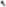 2-комнатные номера (спальня и зал) - 1980 руб./сут./номер; но если в номер заселяются более 2-х человек, то за доп. места  700р./за первые сутки единожды.3-комнатные номера (2 спальни с отдельными ванными комнатами и общий зал) 3650 руб./сут./номер; но если в номер заселяются более 4-х человек, то за доп. места  700р./за первые сутки единожды.Корпус гостиница - Холодильник, ТВ - во всех квартирах:Квартира 1-но комнатная (от 2 основных мест-2 односпальные кровати) комната жилая. Кухня, ванная комната. 1750р/сут./квартираКвартира 3-х комнатная (8 мест - 3 двуспальных диван-кровати, 2 односпальные кровати,) - 2 спальни, зал, кухня, ванная комната.  6100р./сут./квартираКвартира 4-х комнатная (12 мест-6 односпальных кроватей, 2 двуспальных , 2 кресло-кровати) 3 спальни, гостиная, кухня, ванная комната  7600р./сут./квартираза доп. место 700р./за первые суткиИнфраструктураСпортивные площадки, крытые уличные веранды (бесплатно).Работает библиотека с книжным фондом более 1,5 тыс. экземпляров.В парковой зоне: вольеры с пятнистыми оленями, двугорбой верблюдицей, конно-спортивный клуб.ДОПОЛНИТЕЛЬНЫЕ ПЛАТНЫЕ УСЛУГИ ДЛЯ ОТДЫХАЮЩИХАттракционы парковой зоны:- канатно-веревочный парк с тарзанкой 300р.\маршрут\чел., тарзанка 150р./чел.- игра в лазерный пейнтбол - 1,5 часа игры 400р./чел.; 40 минут 200р/чел. команда не менее 20 чел.- конно-спортивный клуб\ конный двор - катание верхом в поводу 200р.\круг\чел.В парковой зоне есть беседки с мангалами - 250р.\час.Услуги санаторного характера в лечебном корпусе санатория:- сауна с бассейном и комнатой отдыха на 6 чел. 1500р\час - остальные доплачивают разово по 100p.- банька на дровах на 6чел. 1500р.\час, остальные доплачивают разово по 100р.- спа-процедуры (ванны с концентратами в ассортименте 150-250р.) - кислородо-лечение, сухая углекислая ванна, кварц, ингаляции, массаж механический и ручной.Можно заказать банкет.Есть отдельное помещение кафе у конного клуба на 25-30 мест.ПРИЛОЖЕНИЕ №6БронированиеПредварительная оплата за бронирование — 1000 рублей за каждого человека; перечисляется на счет Федерации шахмат г. Новокузнецка, указанный в регламенте; сумма оплаты за бронирование будет учтена в общем счете за проживание и питание, в случае отказа от приезда — не возвращается. Оплата за проживание и питание взимается за полные календарные сутки, вне зависимости от времени заезда.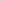 Ответственный за размещение Сергеева Юлия Викторовна (8-960-916-2667). Заявку на бронирование и скан квитанции необходимо выслать до 15 октября 2021 г. по адресу: juIia5022@yandex.ruОбразец заявки на бронированиеРуководитель Федерации шахмат		 Семенов А.А.СОГЛАСОВАНО Исполнительный директорОбщероссийской общественной организаций «Федерация шахмат России»___________________ М.В. Глуховский«_____» _______________2021 г.М.П.УТВЕРЖДАЮПредседатель Федерациишахмат Кемеровской области_______________ М.П. Ивахин«_____» ______________2021 г.М.П.УТВЕРЖДАЮГлава Новокузнецкого района____________________ А.В. Шарнин«_____» _______________2021 г.М.П.УТВЕРЖДАЮМинистр физической культуры и спорта Кузбасса___________________ С.А. Мяус«_____» ______________2021 г.М.П.СОГЛАСОВАНОДиректор ООО «Лесная сказка»________________ Л.П. Беженарова«_____» ________________2021 г.М.П.№Фамилия, имя, отчествоЧисло, месяц, год рожденияРазрядВиза врачаспортивная дисциплинаспортивная дисциплинаспортивная дисциплинатурнирбыстрые шахматы РшахматыШблицБД11, Д13, М11, М13напишите в соответствующей ячейке букву, прочерк, если не участвуете в данной дисциплиненапишите в соответствующей ячейке букву, прочерк, если не участвуете в данной дисциплиненапишите в соответствующей ячейке букву, прочерк, если не участвуете в данной дисциплиненапишите в соответствующей ячейке букву, прочерк, если не участвуете в данной дисциплинеФамилия, Имя на русском языкеДата рождениядд.мм.ггггСубъект РФобласть, край, РеспубликаФамилия, Имя на английском языкеID FIDEСпортивный разряд по ЕВСКкмс, 1, 2, 3, 1ю, 2юE-mailДомашний адресСвидетельство о рожденииСерия№Кем выданДата выдачиСопровождающий во время Соревнований Фамилия, Имя, Отчество; контактный телефонПостоянный тренер Фамилия, Имя, Отчествофамилия, имя, отчество;дата рождения;фамилия, имя, отчество законного представителя;пол; адрес регистрации (прописки), почтовый адрес;контактные данные (номер телефона, адрес электронной почты);данные документа, удостоверяющего личность; данные документа, удостоверяющие законного представителя;фотография;номер полиса обязательного медицинского страхования;идентификационный номер Общероссийской общественной организации «Федерация шахмат России» (далее - ФШР);идентификационный номер Международной̆ шахматной федерации (ФИДЕ).сбор;запись;уточнение (обновление, изменение);систематизация;накопление;хранение;использование;обезличивание;удаление;уничтожение.фамилия, имя, отчество;дата рождения;пол; страна, город проживания;фотография;идентификационный номер ФШР;идентификационный номер Международной̆ федерации шахмат (ФИДЕ).распространение;трансграничная передача.Фамилия, имяДата рожденияДанные (место учебы детей, должность и место работы для тренеров)Телефон для связиДата н времяДата н время выездаКатегория номера1Сидоров Иван Петрович12.11.2009МОУ «СОШ №1»г. Новокузнецк,т.8-951-151-44-44 (мама)30.10.202109:0009.11.202118:002-местный (корпус 5}2Петров Петр Петрович11.11.1980Тренер-преподаватель,ДДТг. Новокузнецк,т. 8-951-151-44-44 (собств.)30.10.202109:0009.11.202118:002-местный(корпус 5)ЗИванов Иван Иванович12.12.1985Сопровождающийг. Новокузнецк,т. 8-951-151-44-55 (собств.)30.10.202109:0009.11.202118:00З-местный(корпус 6)